Об исполнении Постановления областной КДНиЗП и планированииУважаемые руководители!На основании письма ГКУ «Центр развития, реабилитации и коррекции» № 05-23/88 от 31.05.2017г. «Об исполнении Постановления областной КДНиЗП и планировании» доводим до Вашего сведения Постановление КДНиЗП  Иркутской области от 10.05.2017г №4-кдн, подписанное Заместителем Председателя Правительства Иркутской области В.Ф.Вобликовой.В Постановлении  №4-кдн от 10.05.2017г. обращаем Ваше внимание на п. 2.2.2., 2.6.4.1., 2.6.4.2., 2.6.4.3.В соответствии с п.2.6.4.3., вышеуказанного Постановления, направляем  методические рекомендации «Успешная социализация детей: система профилактики социально-негативных проявлений», с описанием механизма проведения  семи Профилактических недель, приуроченным к  календарным датам РФ.Указанные  Профилактические недели  необходимо включить в планы работы  общеобразовательных учреждений Усольского района на 2017-2018 уч.год.Информацию о включении Профилактических недель в планы работы общеобразовательных учреждений  просим направить на эл. адрес: VEN@uoura.ru с пометкой «Планирование проф. недель» до 02.09.2017г. по форме: Наименование ОУРуководитель ОУ ПечатьИсполнитель: ФИО, контактный телефонПриложения:- Постановление КДНиЗП  Иркутской области от 10.05.2017г №4-кдн, подписанное Заместителем Председателя Правительства Иркутской области В.Ф.Вобликовой на 8л.;- письмо ГКУ «Центр развития, реабилитации и коррекции» № 05-23/88 от 31.05.2017г. «Об исполнении Постановления областной КДНиЗП и планировании» на 2л.;- направляем  методические рекомендации «Успешная социализация детей: система профилактики социально-негативных проявлений» на 82л.;- отчетная форма на 1л. Председатель                                                                    Н.Г.Татарникова                                                                    Исполнитель:Воскресенская Е.Н., тел.8 (395 43)6-27-33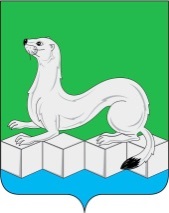 КОМИТЕТ ПО ОБРАЗОВАНИЮМуниципального районаУсольского районного муниципального образованияСвердлова ул., д.1, г.Усолье-Сибирское, Иркутская область, 665452тел./факс (839543)  6-28-12. Е-mail: komitet@uoura.ru ОКПО 02106205, ОГРН 1023802142869, ИНН 3840002922, КПП 381901001 КОМИТЕТ ПО ОБРАЗОВАНИЮМуниципального районаУсольского районного муниципального образованияСвердлова ул., д.1, г.Усолье-Сибирское, Иркутская область, 665452тел./факс (839543)  6-28-12. Е-mail: komitet@uoura.ru ОКПО 02106205, ОГРН 1023802142869, ИНН 3840002922, КПП 381901001 05.06.2017г № 7/717 Руководителям  ОУ, ДОДПериод проведения Профилактических  недельНазвание Профилактических недель11-15 сентября 2017г.Неделя профилактики безнадзорности, беспризорностии правонарушений в подростковой среде «Высокая ответственность»2-6 октября 2017г.Неделя профилактики употребления алкоголя «Будущее в моих руках»13-17 ноября 2017г.Неделя профилактики экстремизма «Единство многообразия»27 ноября - 1 декабря 2017г.Неделя профилактики ВИЧ - инфекции «Здороваясемья»11-15 декабря 2017г.Неделя правовых знаний «Равноправие»26 февраля - 2 марта 2018г.Неделя профилактики наркозависимости«Независимое детство»21-25 мая 2018г.Неделя профилактики употребления табачных изделий «Мы - за чистые легкие»№Название неделиОтметка о включении Профилактической недели в план работы на 2017-2018 уч.годЛицо, ответственное за сбор и достоверность информации о проведении профилактических недель, а так же за размещение информации об итогах на сайте ОУ (ФИО, должность, контактный телефон)1Неделя профилактики безнадзорности, беспризорностии правонарушений в подростковой среде «Высокая ответственность»2Неделя профилактики употребления алкоголя «Будущее в моих руках»3Неделя профилактики экстремизма «Единство многообразия»4Неделя профилактики ВИЧ - инфекции «Здороваясемья»5Неделя правовых знаний «Равноправие»6Неделя профилактики наркозависимости«Независимое детство»7Неделя профилактики употребления табачных изделий «Мы - за чистые легкие»